
2023 Calendars are here!All proceeds go directly to benefit the 
ACKCSC Charitable Health Trust and the ACKCS Rescue Trust.ORDER YOURS TODAY!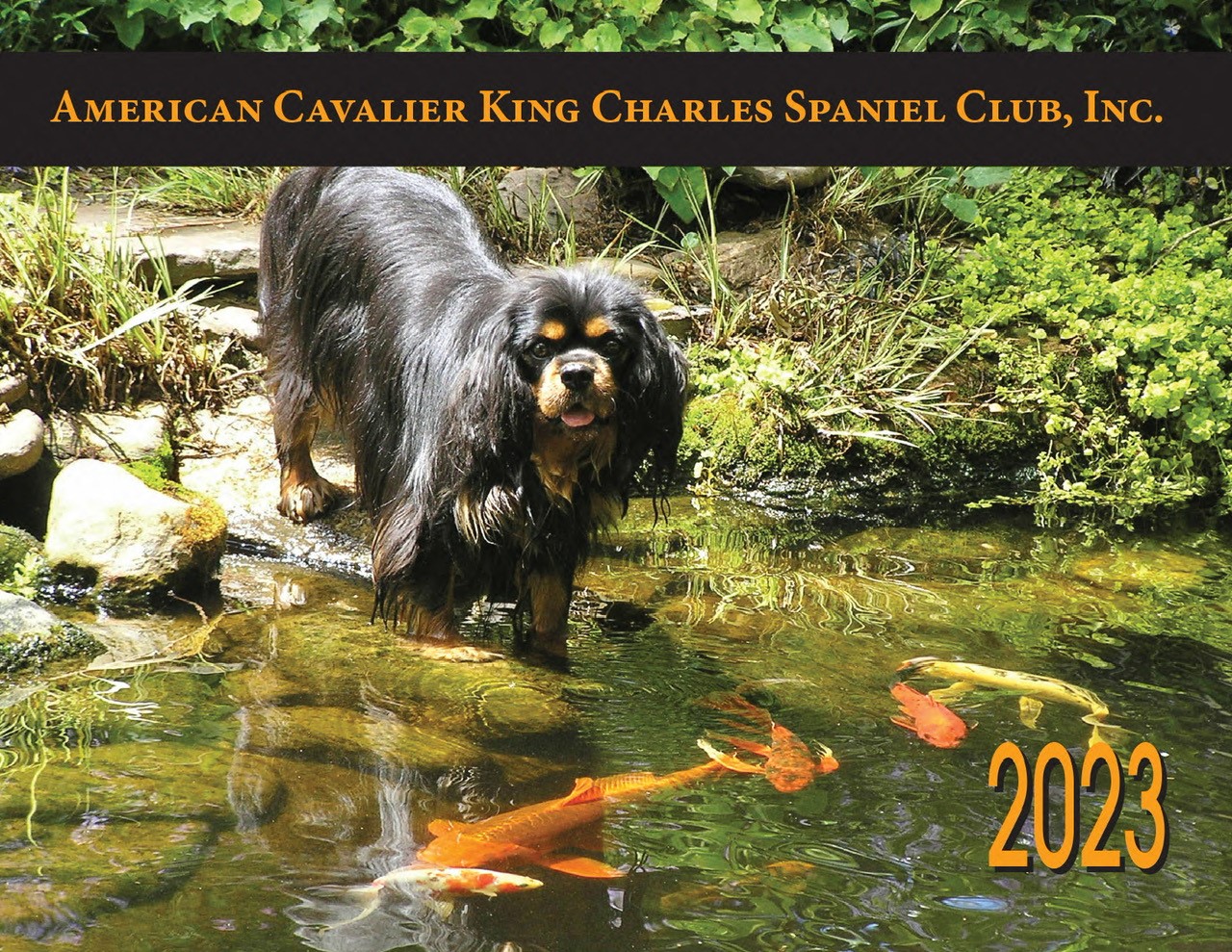 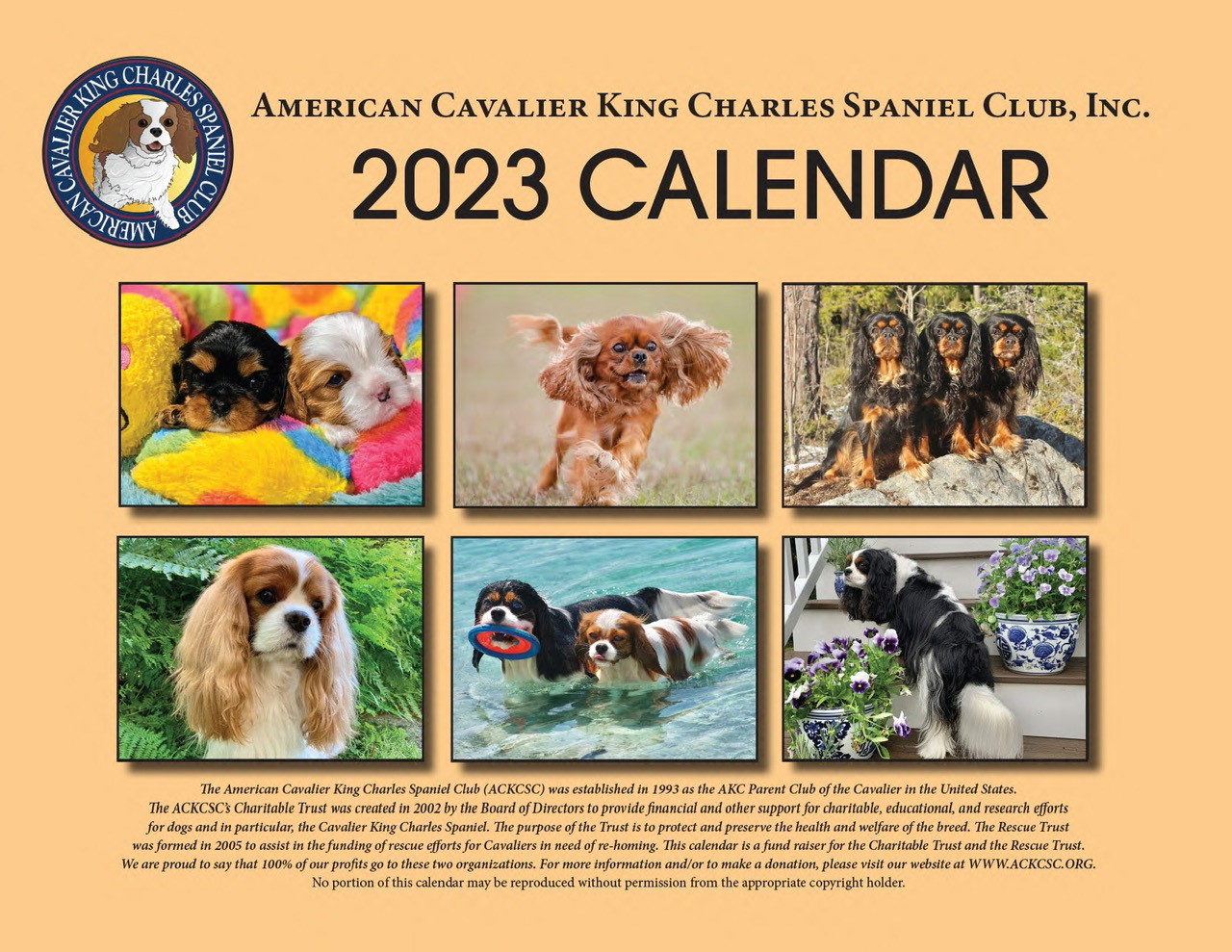 